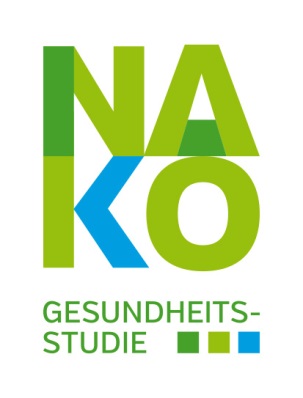 „Gemeinsam forschen für eine gesündere Zukunft“ – unter diesem Titel steht die NAKO-Gesundheitsstudie. Finanziert durch den Bund, die Länder und die Helmholtz-Gemeinschaft ist das Ziel dieses wissenschaftlichen Projektes, 200.000 Menschen aus ganz Deutschland über einen Zeitraum von zehn Jahren wiederholt zu untersuchen und nach ihren Lebensgewohnheiten zu befragen, um die Entstehung häufiger Krankheiten wie Krebs, Diabetes, Herz-Kreislauferkrankungen, Depression und Infektionskrankheiten weiter aufzuklären. Mit den gewonnenen Daten sollen verbesserte Möglichkeiten der Früherkennung und Wege einer wirksamen Prävention aufgezeigt werden.Zur Verstärkung des Projektmanagements suchen wir zum nächstmöglichen Zeitpunkt in unserer Geschäftsstelle der NAKO Gesundheitsstudieeine*n Projektmanager*in / Dateningenieur*in (Schwerpunkt OMICs)Die Vergütung erfolgt entsprechend der persönlichen Voraussetzungen bis zu Entgeltgruppe 13 TV-L. Die wöchentliche Arbeitszeit beträgt 39 Stunden. Die Anstellung erfolgt zunächst befristet, Teilzeit ist möglich.Die Stelle beinhaltet folgende Aufgabenschwerpunkte: Projektmanagement im Rahmen des NFDI-Projekts German Human Genome-Phenome Archive (GHGA https://ghga.dkfz.de/):Mitarbeit bei der Erstellung eines Konzeptes zur Speicherung von NAKO-OMICs-Daten und deren Nutzung im Rahmen nationaler und internationaler KonsortienMitarbeit bei der Entwicklung von Konzepten zur Harmonisierung von Speicher- und Nutzungsstandards für OMICS-Daten in DeutschlandZusammenarbeit mit der NAKO Expertengruppe OMICs bei der Realisierung eines OMICs-PilotenAdministrative Koordination und Überwachung des Fortschritts und der Projektziele der Arbeitspakete, in denen der NAKO e.V. in GHGA beteiligt istBerichterstattung an den VorstandZuarbeit und Schnittstellenfunktion zu den Bereichen Wissenschaftliches Projektmanagement, Projektkommunikation, Berichtswesen und Finanzen der NAKO GesundheitsstudieAllgemeines Projektmanagement:Unterstützung bei der administrativen Koordination des GHGA-ProjektsSchnittstellenmanagement zwischen den datenbezogenen Infrastrukturen der NAKO, dem Vorstand und der Geschäftsstelle zur Sicherstellung des Projektfortschritts zur Erreichung der Studienziele in den Studienzentren und zentralen EinrichtungenUnterstützung der Geschäftsstelle und der NAKO Expertengruppe OMICs bei der Planung und Umsetzung der Genotypisierungs- und Sequencing-Strategie für alle 205.000 NAKO StudienteilnehmerIhr ProfilAbgeschlossenes Studium (Master, Diplom) im Bereich Bioinformatik, medizinische Informatik oder naturwissenschaftliches Studium mit Schwerpunkt Big Data Erfahrung im Umgang mit großen Datenmengen aus den Bereichen OMICs / Sequencing / EpigenetikErfahrung mit der wissenschaftlichen Anwendung der Programmiersprachen R und PhythonErfahrung auf dem Gebiet der Datenbankentwicklung und/oder APIsErfahrung im ProjektmanagementKenntnis biomedizinischer und/oder epidemiologischer ForschungSehr gute Englischkenntnisse in Schrift und Sprache Selbstständige, engagierte und zuverlässige Arbeitsweise Teamfähigkeit und Offenheit gegenüber der Zusammenarbeit in einem interdisziplinären TeamBereitschaft zu DienstreisenDie NAKO-Gesundheitsstudie bietet selbständiges Arbeiten in einem vielseitigen und interessanten Arbeitsgebiet in einem engagierten, interdisziplinären Team. Weitere Informationen zu unserem Projekt finden Sie auf unserer Webseite www.nako.de. Wir freuen uns auf Ihre Bewerbung!Bitte senden Sie Ihre Bewerbung bis zum 14.05.2021 ausschließlich per E-Mail an bewerbungen@nako.de, adressiert an NAKO Gesundheitsstudie - Geschäftsführung, Am Taubenfeld 21/2, 69123 Heidelberg. Bei Rückfragen wenden Sie sich bitte an Lisa Kofink, Tel. 06221 4262011 oder Maren Albrecht, Tel. 06221 4262038 